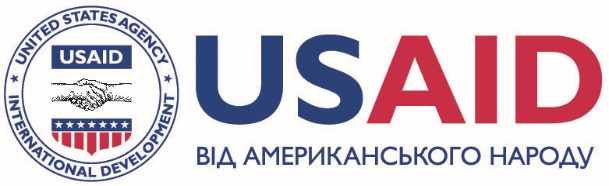 Договір
про встановлення сервітутуМісто Всегараздів.							               «01» грудня 2016 р.Об’єднання співвласників багатоквартирного будинку «Тиха оселя», далі – «Об’єднання», в особі голови правління Тихого Тихона Тихоновича, що діє на підставі Статуту, з одного боку, та Товариство з обмеженою відповідальністю «Інтернет-провайдер», далі – «Оператор», в особі директора з розвитку мережі Прудкого Івана Петровича, що діє на підставі довіреності № 4516 від 04.05.2016 р., з другого боку, при спільному згадуванні – «Сторони», а окремо – «Сторона», уклали цей Договір про таке:1. Предмет Договору1.1.	За цим Договором Об’єднання надає Операторові право обмеженого невиключного платного строкового користування спільним майном багатоквартирних будинків Об’єднання (сервітут) на умовах, визначених цим Договором.2. Зміст сервітуту2.1.	Сервітут встановлюється щодо спільного майна багатоквартирних будинків за адресами м. Всегараздів, вул. Щаслива, буд.7 та  м. Всегараздів, вул. Щаслива, буд.9 (далі – «Будинки»), а саме: щодо шахт, каналів і електрощитків, призначених для розміщення мереж і обладнання низької напруги (далі – «Об’єкт сервітуту»).2.2.	Оператор має право встановити елементи власної телекомунікаційної мережі та власні технічні засоби телекомунікацій (далі – «Обладнання Оператора») в Об’єктах сервітуту за умови, що внаслідок такого встановлення не порушуються конструктивна цілісність і функціональне призначення Об’єктів сервітуту та іншого спільного майна Будинків, та не обмежується можливість використання Об’єктів сервітуту та іншого спільного майна Будинків відповідно до їх функціонального призначення іншими особами, які мають на це право, та не обмежується можливість обслуговування та ремонту Об’єктів сервітуту та іншого спільного майна Будинків. Конкретне місце та спосіб встановлення кожної складової частини Обладнання Оператора письмово узгоджуються Сторонами.2.3.	Сервітут не позбавляє співвласників Будинків, Об’єднання, а також інших осіб, яким таке право надане Об’єднанням, права користуватися спільним майном Будинків, у тому числі Об’єктами сервітуту.2.4.	Об’єднання має право надавати іншим особам сервітут на Об’єкти сервітуту.2.5.	Оператор зобов’язаний забезпечити справний стан Обладнання Оператора, його відповідність вимогам пожежної безпеки, вимогам санітарних норм і правил.2.6.	Встановлення, обслуговування і ремонт Обладнання Оператора останній зобов’язаний здійснювати із дотриманням вимог стандартів, норм і правил, встановлених чинним законодавством України.2.7.	Оператор має право безперешкодного доступу до Обладнання Оператора, розташованого в Об’єктах сервітуту. У разі, якщо доступ до Обладнання Оператора вимагає відкриття допоміжних приміщень із обмеженим доступом (машинних відділень ліфтів, приміщень електрощитових, горищ, технічних поверхів, підвалів, інших замкнених та/або опечатаних приміщень), такий доступ здійснюється Оператором за попереднім узгодженням із Об’єднанням та в присутності представника останнього. Оператор не має права самостійно здійснювати доступ до таких приміщень.2.8.	У разі необхідності приєднання Обладнання Оператора до мережі електропостачання Будинків, таке приєднання здійснюється виключно за попередньої письмової згоди Об’єднання, в місці (місцях) та в спосіб, що письмово узгоджені Сторонами. Оператор самостійно укладає договір із електропередавальною організацією для електропостачання Обладнання Оператора та самостійно здійснює оплату спожитої Обладнанням Оператора електричної енергії.2.9.	Виконання робіт зі встановлення, обслуговування та ремонту Обладнання Оператора в Об’єктах сервітуту Оператор має право здійснювати виключно з 8:00 по 19:00 годину в робочі дні.2.10.	У разі, якщо встановлене Обладнання Оператора перешкоджає виконанню Об’єднанням обслуговування та/або ремонту Об’єктів сервітуту або іншого спільного майна Будинків, Оператор зобов’язаний на письмову вимогу Об’єднання перемістити таке Обладнання в місце, узгоджене з Об’єднанням, не пізніше як протягом двох місяців після надходження такої вимоги від Об’єднання.2.11.	Сервітут не підлягає відчуженню.2.12.	Сервітут встановлюється на строк дії цього Договору.2.13.	За користування сервітутом Оператор вносить плату в розмірі та в порядку, визначених п.п. 3.1 - 3.3 цього Договору.3. Плата за користування сервітутом3.1.	За користування сервітутом Оператор вносить Об’єднанню плату в розмірі 300,00 грн (триста гривень 00 коп.) на місяць, без податку на додану вартість (Об’єднання не є платником ПДВ).3.2.	Визначена п.3.1 цього Договору плата вноситься Оператором на банківський рахунок Об’єднання щоквартально, не пізніше «15» числа першого місяця кварталу, за який вноситься плата. Плата за грудень 2016 року в розмірі 300,00 грн (триста гривень 00 коп.) вноситься не пізніше «15» грудня 2016 року.Альтернативна редакція п.3.1 і 3.2 - з разовим першим платежем та наступними регулярними (актуально для ОСББ, які упорядковують відносини із операторами, що вже фактично працюють у будинках, але не мали укладених договорів і не вносили плати за користування сервітутом):3.1.	За користування сервітутом Оператор вносить Об’єднанню плату в розмірі:3.1.1.	3000,00 грн (три тисячі гривень 00 коп.) без податку на додану вартість (Об’єднання не є платником ПДВ) - разово при укладенні цього Договору,3.1.2.	300,00 грн (триста гривень 00 коп.) на місяць, без податку на додану вартість, - регулярно протягом строку дії цього Договору.3.2.	Визначена п.3.1 цього Договору плата вноситься  Оператором на банківський рахунок Об’єднання:3.2.1.	разова плата, визначена п.3.1.1 цього Договору - не пізніше 15 календарних днів після укладення цього Договору,3.2.2.	регулярна плата, визначена п.3.1.2 цього Договору - не пізніше «15» числа першого місяця кварталу, за який вноситься плата. Плата за грудень 2016 року в розмірі 300,00 грн (триста гривень 00 коп.) вноситься не пізніше «15» грудня 2016 року.3.3.	Підставою для внесення Оператором Об’єднанню плати за користування сервітутом є цей Договір та надані Об’єданням рахунки.3.4.	Об’єднання надає Операторові рахунки на внесення плати за користування сервітутом листом на адресу Оператора, визначену цим Договором, не пізніше «01» числа першого місяця кварталу, за який вноситься плата.3.5.	Плата за користування сервітутом, внесена Оператором, використовується Об’єднанням на потреби статутної діяльності Об’єднання.4. Відповідальність Сторін4.1.	За невиконання або неналежне виконання умов цього Договору Сторони несуть відповідальність відповідно до цього Договору та чинного законодавства України. Сторона не несе відповідальності за невиконання умов цього Договору, якщо воно зумовлене невиконанням умов цього Договору іншою Стороною.4.2.	У разі, якщо з вини Оператора було заподіяно шкоду спільному майну Будинків, Оператор зобов’язаний протягом 30 календарних днів за вибором Об’єднання або самостійно усунути таку шкоду, або відшкодувати завдані збитки.4.3.	Об’єднання не несе відповідальності за збитки, яких зазнав Оператор унаслідок виходу з ладу Обладнання Оператора, підключеного до мережі електропостачання Будинків, в разі відхилення показників якості або повного відключення електроенергії, які трапились не з вини Об’єднання.4.4. Об’єднання не несе відповідальності за дії третіх осіб, що призвели до пошкодження/викрадення елементів Обладнання Оператора.4.5.	У разі порушення Оператором вимог п.п. 2.2, 2.5 - 2.10, 2.13, 4.2 цього Договору Об’єднання має право достроково розірвати цей Договір у порядку, визначеному п.5.3 цього Договору.4.6. У разі, якщо після завершення строку дії цього Договору Оператор протягом 10 календарних днів не демонтував Обладнання Оператора, Об’єднання вправі здійснити такий демонтаж самостійно. При цьому Об’єднання не відповідає за втрату/псування елементів Обладнання Оператора та не несе відповідальності за його збереження.5. Строк дії та порядок припинення Договору5.1.	Цей договір набирає чинності з моменту його підписання і діє до «31» грудня 2017 року, а в частині грошових зобов'язань між Сторонами – до повного виконання Сторонами своїх обов'язків.5.2.	Якщо за 30 календарних днів до закінчення строку дії цього Договору жодна Сторона не заявить іншій Стороні про відмову від подовження цього Договору, цей Договір вважається подовженим на тих самих умовах строком на один рік.5.3.	Цей Договір може бути достроково розірваний за взаємною згодою Сторін.5.4.	У разі порушення Оператором вимог п.п. 2.2, 2.5 - 2.10, 2.13, 4.2 цього Договору Об’єднання має право в односторонньому порядку достроково розірвати цей Договір, попередивши про це оператора за 30 календарних днів.5.5.	У разі припинення або розірвання цього Договору:5.5.1.	Об’єднання має право від’єднати Обладнання Оператора від  мережі електропостачання Будинків з дня, наступного за останнім днем дії цього Договору;5.5.2.	Оператор зобов’язаний протягом 10 календарних днів демонтувати та вивезти Обладнання Оператора з Будинків.6. Прикінцеві положення6.1	Цей Договір складено в двох примірниках українською мовою, які мають однакову юридичну силу. Кожна Сторона отримує і зберігає по одному примірнику цього Договору.6.2.	Усе листування між Сторонами здійснюється за поштовими адресами, зазначеними у цьому Договорі. Сторона не несе відповідальності за ненадання (невчасне надання, надання не на належну адресу) документів і повідомлень іншій Стороні, якщо така інша Сторона письмово не попередила про зміну нею поштової адреси.РЕКВІЗИТИ  І  ПІДПИСИ СТОРІН:Об’єднання:Об’єднання співвласників багатоквартирного будинку «Тиха оселя»77777, м. Всегараздів, вул. Щаслива, буд.7тел./факс 777-77-77Код  ЄДРПОУ  12345678П/р 26007777777 в ПАТ «Всегаразд-Банк», м. Київ, МФО 777777Неприбуткова організація. Не є платником ПДВ.Голова правління ____________  Тихий Т.Т.Оператор:Товариство з обмеженою відповідальністю «Інтернет-провайдер»77777, м. Всегараздів, вул. Багата, буд.1тел./факс 737-73-73Код  ЄДРПОУ  87654321П/р 26007777773 в ПАТ «Всегаразд-Банк», м. Київ, МФО 777777Платник податку на прибуток на загальних підставах. Платник ПДВ.Директор з розвитку мережі ____________  Прудкий І.П.